PROFESSIONSPOKLICI1. Listen and say. https://www.youtube.com/watch?v=R69YKFmlcnA2. Read and write.   John works in a school. _He_ is a ___teacher___.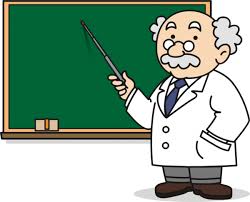      Mia works in a studio. ______is an _______________________.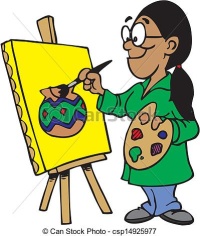  Marc works in an animal hospital. ______is a _______________.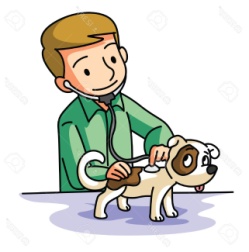  Julia works in a hospital. ______ is a _______________________.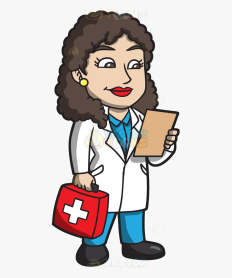   Mark works in a carpenter's shop. ______ is a _______________.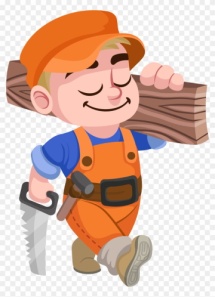  John works in a restaurant. ______ is a ____________________.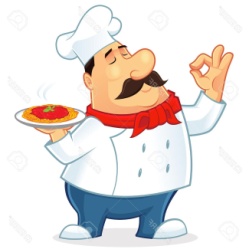    Maria works in a factory. ______ is an ________________________.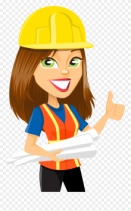  George works in a farm. ______ is a _________________________.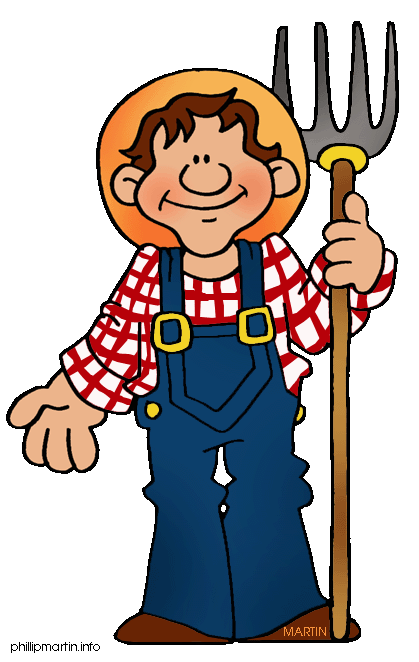 Rebecca works at a police station. ______ is a ______________.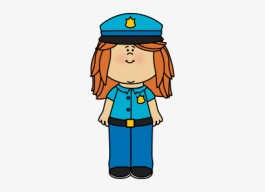   Mark works at a fire station. ______ is a ____________________.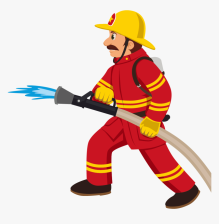  Michael works in a salon. ______ is a ______________________.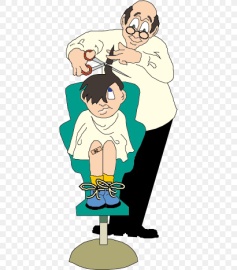         Bob sings. ______ is a __________________________________.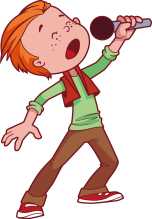      Alex works in a science lab. ______ is a ____________________.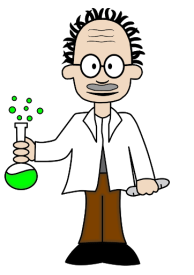   Luka flies airplanes. ______ is a ____________________.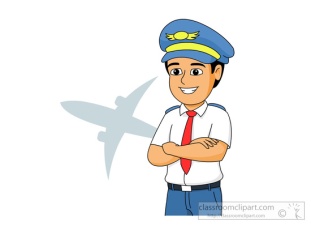 What would you like to be when you grow up? Kaj bi bil/a rad/a po poklicu? I would like to be a _______________________________.